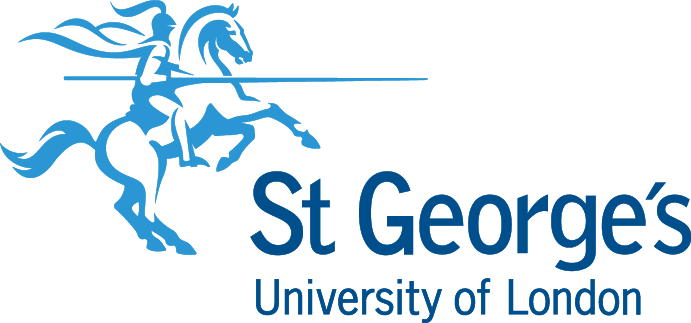 LEAVER INTERVIEW – GUIDANCE FOR MANAGERSWhen somebody leaves St George’s, University of London, be that through resignation, contract expiry or retirement, it is good practice for their line manager to meet with them to obtain feedback on why they are leaving and their impressions of St George’s, University of London.The following lists some suggested questions to aid the discussion with somebody who is leaving.It is recommended that notes are kept and a summary is provided to HR, subject to agreement from the individual on what they are willing to share.Exit Survey - If they have not completed the online exit survey, please encourage them to do so (https://stgeorges.onlinesurveys.ac.uk/exit-survey). Alternatively, please ask the individual to complete the questions below and return to HR (HRhelp@sgul.ac.uk).EXIT SURVEYPlease note that the St George’s, University of London Staff Privacy Notice is available on the website and sets out how this data will be used.Please note, no questions are mandatory and can be left blank.Name of leaver:Date:Destination – what are you leaving to do?	Type of post:	Sector:Reason for taking the new position, if applicablePay and conditions in the new post – were these a factor in leaving?Anything that SGUL could have done differently to retain you?Impression of SGUL on departure	Overall:Relations with line manager:Relations with colleagues:Would you consider returning to SGUL to work in future…?Are you continuing to work at SGUL, eg in an honorary capacity?Any other commentsYour DetailsYour DetailsFirst nameSurnamePayroll number (if known)Answer should be no more than 7 characters longSalary scale (tick as appropriate)Agenda for ChangeClinical AcademicProfessorial & Senior AdminSGUL 8SGUL 7SGUL 6SGUL 5SGUL 4SGUL 3SGUL 2SGUL 1Institute/Department (tick as appropriate)Education Strategy & Development Office Infection and Immunity Research InstituteInstitute of Medical and Biomedical EducationMolecular & Clinical Sciences Research InstitutePopulation Health Research InstituteResearch Institutes and Core Facilities - Administrative & Technical SupportEducation OperationsEstates & FacilitiesExternal Relations Communications & MarketingFinanceGovernance Legal & Assurance ServicesHuman ResourcesInformation ServicesJoint Research & Enterprise ServicesRegistryStudent UnionJob TitleDate of LeavingDate of joiningPlease provide a personal email, should we need to contact you in futureReason for leavingCareer path changeEnd of fixed-term appointmentManagement/leadershipOrganisational culture and valuesPay/remunerationPersonal circumstancesProfessional developmentPromotionRetirementUnsuitable roleWork environmentWork/life balanceOtherIf you selected “other”, please specifyCould SGUL have done anything differently to prevent you from leaving?Have you secured a position in a new organisation?YesNoAre you doing a different role to what you were doing at St George's?YesNoHow do the pay/benefits compare?Much betterBetterSameWorseMuch worseYour view of St George’sPlease rate how much you agree with the following statements.Your view of St George’sPlease rate how much you agree with the following statements.I was kept well informed about what the University was planning and doing.Strongly agreeAgreeNeither agree nor disagreeDisagreeStrongly disagreeI felt I could speak up and challenge how things were done in the organisation.Strongly agreeAgreeNeither agree nor disagreeDisagreeStrongly disagreeI believe St George's values ambition and expects accountability.Strongly agreeAgreeNeither agree nor disagreeDisagreeStrongly disagreeI believe I was valued for what I could offer the organisation.Strongly agreeAgreeNeither agree nor disagreeDisagreeStrongly disagreeI think St George's respects individual differences (e.g. cultures, working styles, background, perspectives).Strongly agreeAgreeNeither agree nor disagreeDisagreeStrongly disagreeI believe St George's values equality, diversity and inclusion.Strongly agreeAgreeNeither agree nor disagreeDisagreeStrongly disagreeI received regular and constructive feedback on my performance.Strongly agreeAgreeNeither agree nor disagreeDisagreeStrongly disagreeMy line manager motivated and inspired me to 
be more effective in my job.Strongly agreeAgreeNeither agree nor disagreeDisagreeStrongly disagreeI had fair access to training and development.Strongly agreeAgreeNeither agree nor disagreeDisagreeStrongly disagreeI felt I received support from the organisation to progress my careerStrongly agreeAgreeNeither agree nor disagreeDisagreeStrongly disagreeI believe there is a clear vision for the future of the organisationStrongly agreeAgreeNeither agree nor disagreeDisagreeStrongly disagreeI believe leaders at St George's lead by exampleStrongly agreeAgreeNeither agree nor disagreeDisagreeStrongly disagreeI was proud to work for St George'sStrongly agreeAgreeNeither agree nor disagreeDisagreeStrongly disagreeI would recommend St George's as a great place to workStrongly agreeAgreeNeither agree nor disagreeDisagreeStrongly disagreeI felt a strong sense of belonging to St George'sStrongly agreeAgreeNeither agree nor disagreeDisagreeStrongly disagreeWorking at St George's made me want to do the best work I couldStrongly agreeAgreeNeither agree nor disagreeDisagreeStrongly disagreeAny other comments about your time working at St George's.Strongly agreeAgreeNeither agree nor disagreeDisagreeStrongly disagreeWould you like to speak to somebody from HR about your time working at St George's? If yes, please provide your name and personal email at the start of the survey.YesNoDiversity InformationDiversity InformationGender IdentifierIs your gender identity the same as the gender you were assigned at birth?MaleFemaleOtherEthnic OriginArabAsian or Asian British – BangladeshiAsian or Asian British – IndianAsian or Asian British – PakistaniBlack or Black British – AfricanBlack or Black British – CaribbeanChineseGypsy or Irish TravellerIrishMixed – White and AsianMixed – White and Black AfricanMixed – White and Black CaribbeanOther Asian backgroundOther Black/African/Caribbean backgroundOther Mixed/Multiple Ethnic backgroundOther White backgroundWhite – English/Welsh/Scottish/Northern Irish/BritishAny other ethnic groupPrefer not to sayDisabilityA mental health conditionA physical impairment or mobility issuesA social/communication impairmentA specific learning difficultyBlind or a serious visual impairment uncorrected by glassesDeaf or serious hearing impairmentGeneral learning disabilityNo known disabilityTwo or more impairments and/or disabling medical conditionsPrefer not to sayMarital StatusCivil PartnerCivil Widow(er)DissolvedDivorcedMarriedSeparatedSingleWidowedPrefer Not to SaySexual OrientationBisexualGay manGay woman/LesbianHeterosexualOtherPrefer not to sayReligion or BeliefBuddhistChristianHinduJewishMuslimNo religion/beliefSikhSpiritualAny other religion or BeliefPrefer not to say